комиссионное принятие решения о зачислении в техникумучет, заполнение и выдача документов государственного образцанарушение порядка учета, заполнения и выдачи документов государственного образцаискажение данных вносимых в документы государственного образцаискажение данных вносимых в журнал учета выдачи документов государственного образцавыдача документов государственного образца третьим лицамДиректор,заместители директора,секретарь учебной частинизкаяназначение ответственного лица за заполнение документов государственного образца (аттестат)создание комиссии по проверке данных, вносимых в документы государственного образцаежегодное заполнение базы ФИС ФРДОсоздание комиссии по учету и списанию бланков строгой отчетностисоставление, заполнение документов, справок, отчетностисоставление и заполнение документов, справок отчетности с искажением, сокрытием отражаемых сведенийискажение, сокрытие или предоставление заведомо ложных сведений в документах и выдаваемых справкахДиректор,заместители директора,секретарь, педагогический работникнизкаяорганизация работы по контролю за деятельность работников со стороны администрации техникума и других работниковразъяснения работникам о мерах ответственности за совершение коррупционных правонарушенийоказание образовательных услугнеобоснованное выставление оценок отдельным учащимся необеспечение качества обучения в рамках реализации основных образовательных программпредоставление преимуществ отдельным учащимся не выполнение своих обязанностей в целях искусственного поддержания видимости высоких результатов своей работы или за вознаграждение или оказание услуг со стороны учащихся и (или) их родителей(законных представителей)Директор,заместители директора,педагогический работникнизкаяорганизация работы по контролю за деятельностью работников со стороны администрации техникума и других работниковразъяснения работникам о мерах ответственности за совершение коррупционных правонарушенийконтроль проводимой работы администрацией техникумасистематический контроль за воспитательной и образовательной деятельностью, в том числе предоставление отчетности в министерство образованиянезамедлительное сообщение работодателю о склонении его к совершению коррупционного правонарушенияпроведение ежегодного опроса родителей (законных представителей) учащихся удовлетворенности работой техникума (качеством предоставляемых образовательных услуг)искажение данных ежегодного опроса родителей (законных представителей) учащихся удовлетворенности работой техникума (качеством предоставляемых образовательных услуг)использование своих служебных полномочий с целью сокрытия достоверной информации о качестве предоставляемых образовательных услуг и получения личной выгодыДиректор,заместители директора,педагогический работникнизкаяконтроль со стороны директора за проведением опроса и его результатамиПредоставление отчета общественности о проведении самообследованияпредоставление недостоверной информации по самообследования техникумаиспользование своих служебных полномочий для внесения в отчет недостоверных данных с целью скрытия проблемных мест и получения личной выгоды за хорошо выполненную работуДиректор,Заместители директоранизкаяконтроль со стороны учредителя за воспитательной и образовательной деятельностью и своевременное предоставление отчета о проведении самообследованияреализация мероприятий государственной и областной программы по развитию системы социальной поддержки учащихсяподготовка документации, устанавливающей необоснованное преимущество отдельным учащимся, на организацию питания и других льготискажение данных при подготовке документации, устанавливающей необоснованное преимущество отдельным учащимся, на предоставление организации питания и других льготДиректор,заместители директора по УР,ВР,АХРсоциальный педагог, заведующий производствомочень низкаяконтроль за целевым использованием предоставляемых услугнезамедлительное сообщение работодателю о склонении его к совершению коррупционного правонарушенияразъяснения работникам о мерах ответственности за совершение коррупционных правонарушенийпостановка учащихся на профилактический учетне осуществление постановки на профилактический учет в целях искусственного поддержания видимости высоких результатов своей работыне выполнение своих обязанностей в целях искусственного поддержания видимости высоких результатов своей работы или за вознаграждение или оказание услуг со стороны учащихся и (или) их родителей(законных представителей)Заместитель директора по ВР, социальный педагогнизкаяконтроль проводимой работы администрацией техникумасистематический контроль за воспитательной и образовательной деятельностью, в том числе предоставление отчетности в министерство образованияВзаимодействие с государственными, муниципальными, контрольно-надзорными органами, общественными организациями и средствами массовой информацииВзаимодействие с государственными, муниципальными, контрольно-надзорными органами, общественными организациями и средствами массовой информацииВзаимодействие с государственными, муниципальными, контрольно-надзорными органами, общественными организациями и средствами массовой информацииВзаимодействие с государственными, муниципальными, контрольно-надзорными органами, общественными организациями и средствами массовой информацииВзаимодействие с государственными, муниципальными, контрольно-надзорными органами, общественными организациями и средствами массовой информацииВзаимодействие с государственными, муниципальными, контрольно-надзорными органами, общественными организациями и средствами массовой информацииВзаимодействие с государственными, муниципальными контрольно- надзорными органами, общественными организациями и средствами массовой информацииполучение личной выгоды, в том числе получениеположительных актов по результатам проведенных проверокподарков и оказания не служебных услуг, за исключением символических знаковвнимания, подарков на протокольных мероприятияхдиректор, заместители директора, работники, уполномоченные представлять интересыочень низкаяразъяснения работникам о мерах ответственности за совершение коррупционных правонарушенийнезамедлительное сообщение работодателю о склонении его к совершению коррупционного правонарушенияОрганизация защиты и работа со служебной информацией, конфиденциальными данными, в том числе с персональными даннымиОрганизация защиты и работа со служебной информацией, конфиденциальными данными, в том числе с персональными даннымиОрганизация защиты и работа со служебной информацией, конфиденциальными данными, в том числе с персональными даннымиОрганизация защиты и работа со служебной информацией, конфиденциальными данными, в том числе с персональными даннымиОрганизация защиты и работа со служебной информацией, конфиденциальными данными, в том числе с персональными даннымиОрганизация защиты и работа со служебной информацией, конфиденциальными данными, в том числе с персональными даннымиРабота со служебной информацией, конфиденциальными данными, в том числе с персональными данныминарушение требований законодательства при работе со служебной информацией, конфиденциальными данными, в том числе с персональными даннымиИспользование в личных или групповых интересах информации, полученной при выполнении служебных обязанностей, если такая информация не подлежит официальному распространениюНесанкционированный доступ к информационным ресурсамПередача служебной информации, конфиденциальных данных, в том числе с персональных данных, третьим лицамдиректор, заместитель директора, секретарь учебной части, специалист по кадрам, педагогический работникнизкаяразъяснение административной и уголовной ответственности за нарушения в области защиты конфиденциальной информации и персональных данныхУправление персоналомУправление персоналомУправление персоналомУправление персоналомУправление персоналомУправление персоналомОформление трудовых отношенийзаинтересованность в получении незаконного вознаграждения за установление необоснованных преимуществ (исключений) при приеме на работупредоставление не предусмотренных законом преимуществ (аффилированность)директорОчень низкаяпроведение анализа профессиональной компетенции нанимаемого работника путем оценки уровня образования, опыта работы и их соответствия предлагаемой вакантной должностиопределение кругаблизких родственниковпретендента на вакантнуюдолжность с целью выявлениявозможного возникновения конфликта интересовпроведение собеседования при приеме на работуознакомление с нормативнымидокументами,регламентирующими вопросыпредупреждения и комиссионное принятие решенияПодготовка кадровых документов в отношении работниковискажение данных приподготовке кадровыхдокументов в отношении работников (аттестация работников; получением работниками предусмотренныхзаконодательством льгот; подготовка наградногоматериала на присвоениеработникамгосударственных,ведомственных,региональных имуниципальных наград)необъективная оценкадеятельности работников, завышение результативности труда, предоставление недостоверной и(или) неполной информациидиректор, заместитель директора, секретарьнизкаяОбсуждение профессиональной и трудовой деятельности кандидатов на педагогическом совета техникумасоблюдение утвержденных антикоррупционных стандартов техникумакадровыеперемещениязаинтересованностьв получении незаконного вознаграждения за осуществление необъективных кадровых перемещенийпредоставление непредусмотренных законом преимуществ(аффилированность)директорОчень низкаяпроведение анализапрофессиональной компетенции работника путем оценки уровня образования, опыта работы и их соответствия предлагаемой вакантной должностиопределение круга близкихродственников претендента на вакантную должность с целью выявления возможного возникновения конфликта интересовоплата труданеправомерное назначение выплат работникамосуществление оплатытруда в полном объеме вслучае фактического отсутствия работника нарабочем местенеправомерное назначениестимулирующих выплат ивознагражденийработникампредоставлениенедостовернойинформации покомандировочнымрасходам для решенияличных целейдиректор,низкаяиспользование средств наоплату труда в строгомсоответствии утвержденным Положениемкомиссионное рассмотрениевопроса установления стимулирующих выплат и вознаграждений работникамконтроль со стороны директораза начислением заработнойплаты работникампроведениеаттестации насоответствие занимаемой должностиработников, подлежащих обязательной аттестации в требованиями законодательства соответствии с необъективностьпроведения аттестацииработников (для категорийРоссийской Федерацииоказание давления начленов комиссии припринятия решения необъективная оценка деятельности работников,завышение результативности трудаЗаместительдиректора по УР,ВР, члены комиссиинизкаясоздание комиссии поаттестации с приглашениемнезависимых членов комиссии,проведение аттестациив строгом соответствии с законодательствомсоблюдение утвержденныхантикоррупционных стандартовЭкономика и финансыЭкономика и финансыЭкономика и финансыЭкономика и финансыЭкономика и финансыЭкономика и финансыпринятиерешений об использовании бюджетных средствнецелевое использованиебюджетных средствиспользование бюджетных средств в личных целях,несвязанных с трудовойдеятельностьюдиректор,заместительдиректора по АХР, главный бухгалтернизкаяосуществление оплатытруда не в полном объемеосуществление контролясо стороны учредителяознакомление с нормативнымидокументами,регламентирующими вопросыпредупреждения ипротиводействия коррупцииразъяснения работникам омерах ответственности засовершение коррупционныхправонарушенийПривлечение дополнительных источников финансирования и материальных средств в виде благотворительности, спонсорской помощи, пожертвование для осуществления уставной деятельностинарушение порядка привлечения дополнительных источников финансирования  и материальных средств в виде благотворительности, спонсорской помощи, пожертвование для осуществления уставной деятельностинепрозрачность процесса привлечения дополнительных источников финансирования иматериальных средств (не информированность родителей (законных представителей) о добровольности таких взносов, возможности отзыва от внесения пожертвований, отсутствие публичной и общедоступной отчетности о расходовании полученных средств)использование служебных полномочий при привлечении дополнительных источниковфинансирования и материальных средств (предоставления непредусмотренных законом преимуществ)директор,заместительдиректора по АХР,главный бухгалтернизкаяназначение ответственноголица за реализацию платных образовательных услугоформление договоров  пожертвованияежегодная отчетность по данному направлению деятельностиознакомление с нормативными документами, регламентирующими вопросы предупреждения и противодействия коррупцииразъяснения работникам о мерах ответственности за совершение коррупционных правонарушенийОсуществление работниками предпринимательской деятельностинезаконное исполнение служебных обязанностей в целях несвязанных с трудовой деятельностью (участие работников, обладающих организационно-распорядительными или административно-хозяйственными функциями, в предпринимательской деятельности)получения доходов в виде денег, иного имущества, в том числе имущественных прав, услугимущественного характера, результатов выполненных работ или каких-либо выгод(преимуществ) за исполнение служебных обязанностей в целях несвязанных с трудовой деятельностьюдиректор,заместительдиректора по АХРнизкаяразъяснения работникам о мерах ответственности за совершение коррупционных правонарушенийсоблюдение порядка принятия решения об одобрении сделок с участием организации, в совершении которых имеется заинтересованностьРегистрация материальных ценностей и ведение баз данных материальных ценностейнарушение порядкарегистрации материальных ценностей и ведения баз данных материальных ценностейНесвоевременная постановка на учет материальных ценностейумышленное досрочное списание материальных средств и расходных материалов с регистрационного учетаотсутствие регулярного контроля наличия и сохранения имуществадиректор,заместительдиректора по АХРнизкаяконтроль со стороны учредителя за деятельностью материально-ответственных лицознакомление с нормативными документами, регламентирующими вопросыпредупреждения и противодействия коррупцииСдача имущества в аренду, безвозмездное пользованиеСдача имущества в аренду, безвозмездное пользованиеСдача имущества в аренду, безвозмездное пользованиеСдача имущества в аренду, безвозмездное пользованиеСдача имущества в аренду, безвозмездное пользованиеСдача имущества в аренду, безвозмездное пользованиеРаспоряжение имуществом без соблюдения установленном законодательством порядканарушение порядка распоряжения имуществомпередача муниципального имущества в аренду, безвозмездное пользование без получения согласия учредителя и собственника имуществадиректорнизкаяконтроль со стороны учредителя по вопросу распоряжения муниципальным имуществомсоблюдение порядка распоряжения муниципальным имуществомВыбор контрагентов на заключение договоров аренды и безвозмездного пользования, заключение договоров, приемка имущества после окончания действия договоранарушение порядка выбора контрагентов на заключение договоров аренды и безвозмездного пользования, заключение договоров, приемка имущества после окончания действия договорапреимущества отдельным субъектам, в обмен на полученное (обещанное) от заинтересованных лиц вознаграждение, умышленное досрочное списание материальных средств и расходных материалов с регистрационного учетадиректор,заместительдиректора по АХРОчень низкаяобеспечение сохранности и использования имущества по целевому назначениюконтроль за соблюдением правил учета материальных средствротация членов комиссии по списаниюежегодное проведение инвентаризации имуществаЗакупкиЗакупкиЗакупкиЗакупкиЗакупкиЗакупкиформирование плана-графика закупок товаров, работ, услугнарушение условий при формировании плана-графика закупок товаров, работ, услугустановление излишних потребительских свойств товаров (работ, услуг)завышение (занижение) начальной (максимальной) цены закупкитоваров, работ, услуг под конкретного поставщика или исполнителядиректор,заместительдиректора по АХР,члены комиссиинизкаяпроведение анализа рынкасбор и анализ коммерческих предложений для формирования начальной (максимальной) цены контрактаведение преддоговорной работызаключение прямых договоров и переговоры с потенциальным участником закупкиПредставителем потенциального участника закупки за вознаграждение предложено составить техническое задание для конкретной организациидиректор,заместительдиректора по АХР,члены комиссиинизкаяисключить прямые контакты и  переговоры с потенциальным участником закупки.разъяснение об обязанности незамедлительно сообщить представителю нанимателя о склонении его к совершению коррупционного правонарушенияразъяснение об ответственности за совершение коррупционных правонарушенийСоставление документации об осуществлении закупкиограничение круга лиц потенциальных участников закупкиВыбор контрагентов на согласование договоров, предоставляющих необоснованные установлениенеобоснованных преимуществ для отдельных участников закупки установление минимальных сроков исполнения обязательств не установление мер ответственности за неисполнение обязательств по договору включение в документацию об осуществлении закупки обязательных требований к участнику закупки, не предусмотренных действующим законодательством представителем организации-исполнителяза вознаграждениепредлагается нарушитьпредусмотренную закономпроцедуру либодопустить нарушения приоформлении документациина закупку уединственного поставщикатоваров, работ, услугдиректор,заместительдиректора по АХР,члены комиссиинизкаяпривлечение к проверке документации специалистов учредителякомиссионное рассмотрение представленной поставщиком (подрядчиком, исполнителем) документациирассмотрениезаявок(документов)нарушение порядкарассмотрения заявок(документов)предоставление непредусмотренных законом преимуществ(аффилированность)участие в голосовании приналичии близкого родстваили свойства с участникомзакупкинеправомерное отклонениезаявки участника илидопуск участника закупкик проведению торговдиректор,заместительдиректора по АХР,члены комиссиинизкаяформирование Единойкомиссии по закупкам изкомпетентных лицразъяснения работникам о мерах ответственности за совершение коррупционных правонарушенийзаключениеконтракта(договора) на выполнениеопределенного вида работзаключение контракта(договора) с подрядной организацией, не имеющей специального разрешения на проведение определенного вида работПредставителем организации за вознаграждение предлагается при разработке технической документации либо проекта контракта (договора) не отражать вусловиях контракта (договора) требование к исполнителю о наличииспециального разрешения на выполнение опреде-ленного вида работдиректор,заместительдиректора по АХР,члены комиссиинизкаяразъяснение об обязанностинезамедлительно сообщитьпредставителю нанимателя о склонении его к совершению коррупционного правонарушенияразъяснение об ответственности за совершение коррупционныхправонарушенийПриемка результатов выполненных работ (поставленных товаров, оказанных услуг),несоответствующих условиям заключенных контрактов (договоров)подписание акта приемкитоваров, работ, услуг представителем исполнителя по контракту (договору) с выявленными нарушениямипредставителеморганизации-исполнителя за вознаграждение предлагается подписать документы приемки товаров, работ, услуг, несоответствующие условиям договора подписание акта приемки товаров, работ, услуг без фактического их исполнениядиректор,заместительдиректора по АХР,члены комиссиинизкаякомиссионный приемрезультатов выполненныхработ(поставленных товаров, оказанных услуг)разъяснение об обязанности незамедлительно сообщить представителю нанимателя о склонении его к совершению коррупционного правонарушенияразъяснение об ответственности за совершение коррупционных правонарушенийведениепретензионной работыне направление претензиипоставщику, подрядчику,исполнителюпредставителеморганизации-исполнителя предлагается за вознаграждениеспособствовать не предъявлению претензиилибо составить претензию, предусматривающую возможность уклонения от ответственности за допущенные нарушения контракта (договора)директор,заместительдиректора по АХР,члены комиссиинизкаяразъяснение об обязанности незамедлительно сообщить представителю нанимателя о склонении его к совершению коррупционного правонарушенияразъяснение об ответственности за совершение коррупционных правонарушений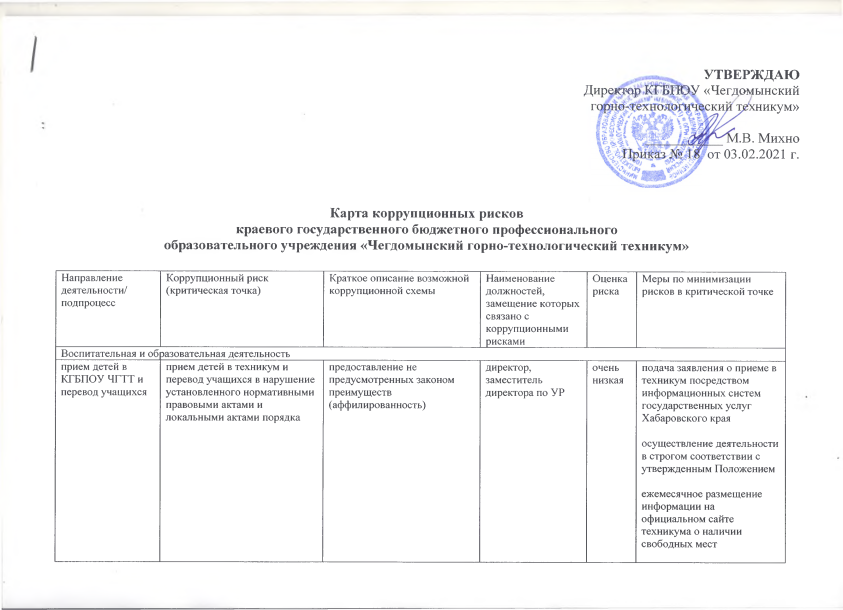 